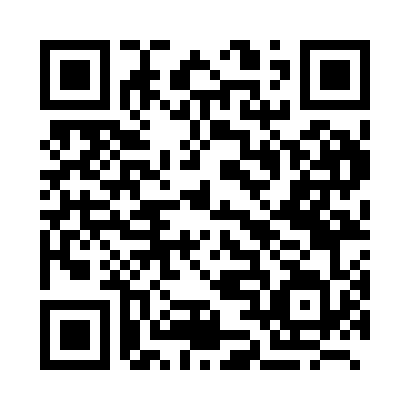 Prayer times for Mannadam, BangladeshMon 1 Apr 2024 - Tue 30 Apr 2024High Latitude Method: NonePrayer Calculation Method: University of Islamic SciencesAsar Calculation Method: ShafiPrayer times provided by https://www.salahtimes.comDateDayFajrSunriseDhuhrAsrMaghribIsha1Mon4:405:5712:103:396:237:412Tue4:385:5612:103:396:247:423Wed4:375:5512:103:396:247:424Thu4:365:5412:093:396:257:435Fri4:355:5312:093:396:257:446Sat4:345:5212:093:396:267:447Sun4:335:5112:083:396:267:458Mon4:315:5012:083:386:277:459Tue4:305:4912:083:386:277:4610Wed4:295:4812:083:386:287:4711Thu4:285:4712:073:386:287:4712Fri4:275:4612:073:386:297:4813Sat4:265:4512:073:376:297:4914Sun4:245:4412:073:376:307:4915Mon4:235:4312:063:376:307:5016Tue4:225:4212:063:376:317:5117Wed4:215:4112:063:376:317:5118Thu4:205:4012:063:366:327:5219Fri4:195:3912:053:366:327:5320Sat4:185:3812:053:366:337:5321Sun4:175:3712:053:366:337:5422Mon4:165:3712:053:366:347:5523Tue4:145:3612:053:356:347:5524Wed4:135:3512:053:356:357:5625Thu4:125:3412:043:356:357:5726Fri4:115:3312:043:356:367:5827Sat4:105:3212:043:356:367:5828Sun4:095:3112:043:346:377:5929Mon4:085:3112:043:346:378:0030Tue4:075:3012:043:346:388:01